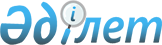 Об определении видов и объемов помощи, предоставляемой в рамках гарантированного социального пакетаПостановление Правительства Республики Казахстан от 30 декабря 2019 года № 1032
      Примечание ИЗПИ!
Вводится в действие с 01.01.2020.
      В соответствии с пунктом 1-1 статьи 7 Закона Республики Казахстан от 17 июля 2001 года "О государственной адресной социальной помощи" Правительство Республики Казахстан ПОСТАНОВЛЯЕТ:
      1. Определить виды и объемы помощи, предоставляемой в рамках гарантированного социального пакета, согласно приложению к настоящему постановлению.
      2. Настоящее постановление вводится в действие с 1 января 2020 года и подлежит официальному опубликованию. Виды и объемы помощи, предоставляемой в рамках гарантированного социального пакета
      1. Гарантированный социальный пакет предоставляется малообеспеченным семьям из числа получателей безусловной или обусловленной денежной помощи в соответствии с Законом Республики Казахстан от 17 июля 2001 года "О государственной адресной социальной помощи":
      1) имеющим детей в возрасте от одного года до шести лет, - на период назначения адресной социальной помощи;
      2) имеющим детей в возрасте от шести до восемнадцати лет, обучающихся в организациях среднего образования, - в период соответствующего учебного года.
      2. Гарантированный социальный пакет для детей в возрасте от одного года до шести лет предоставляется в видах и объемах помощи гарантированного социального пакета, предоставляемого малообеспеченным семьям, имеющим детей в возрасте от одного года до шести лет, согласно приложению 1 к настоящим видам, и объемам помощи, предоставляемым в рамках гарантированного социального пакета.
      3. Гарантированный социальный пакет для детей в возрасте от шести до восемнадцати лет, обучающихся в организациях среднего образования, включает в себя:
      1) комплект школьной формы либо спортивной формы и комплект школьно-письменных принадлежностей в видах и объемах помощи гарантированного социального пакета, предоставляемой малообеспеченным семьям, имеющим детей в возрасте от шести до восемнадцати лет, обучающихся в организациях среднего образования, согласно приложению 2 к настоящим видам и объемам помощи, предоставляемым в рамках гарантированного социального пакета;
      2) одноразовое горячее питание по месту обучения в учебные дни в период учебного года согласно нормам, установленным уполномоченным органом в области здравоохранения;
      3) льготный проезд на общественном транспорте (кроме такси) в размере не менее 50 процентов от полной стоимости билета при перевозке на общественном транспорте.
      4. Для детей в возрасте от одного года до восемнадцати лет медицинская помощь, в том числе стоматологическая, предоставляется в рамках гарантированного объема бесплатной медицинской помощи и в системе обязательного социального медицинского страхования по видам и объемам в соответствии с законодательством в сфере здравоохранения. Виды и объемы помощи гарантированного социального пакета, предоставляемой малообеспеченным семьям, имеющим детей в возрасте от одного года до шести лет
      Примечание:
      1) продуктовый набор должен отвечать требованиям безопасности пищевой продукции при ее хранении и транспортировке, установленным в Законе Республики Казахстан от 21 июля 2007 года "О безопасности пищевой продукции";
      2) набор товаров бытовой химии должен отвечать требованиям безопасности и качества при ее хранении и транспортировке технического регламента "Требования к безопасности синтетических моющих средств и товаров бытовой химии", утвержденного постановлением Правительства Республики Казахстан от 4 марта 2008 года № 217. Виды и объемы помощи гарантированного социального пакета, предоставляемой малообеспеченным семьям, имеющим детей в возрасте от шести до восемнадцати лет, обучающихся в организациях среднего образования
					© 2012. РГП на ПХВ «Институт законодательства и правовой информации Республики Казахстан» Министерства юстиции Республики Казахстан
				
      Премьер-Министр
Республики Казахстан 

А. Мамин
Приложение
к постановлению Правительства
Республики Казахстан
от 30 декабря 2019 года № 1032Приложение 1
к видам и объемам помощи,
предоставляемой в рамках
гарантированного социального пакета
Категория

Вид

Объем

1. Продуктовый набор

Дети в возрасте от одного года до трех лет

Пюре фруктовое гипоаллергенное (в заводской упаковке в объеме от 50 до 100 грамм, разрешенное к употреблению для детей от шести месяцев до трех лет)
не менее 600 грамм
Пюре овощное гипоаллергенное (в заводской упаковке в объеме от 50 до 100 грамм, разрешенное к употреблению для детей от шести месяцев до трех лет)
не менее 610 грамм
Детская каша гипоаллергенная для детей (в заводской упаковке, разрешенная к употреблению для детей от шести месяцев до трех лет)
не менее 320 грамм
Крупа кукурузная фасованная в заводской упаковке
не менее 400 грамм
Хлопья овсяные фасованные в заводской упаковке
не менее 800 грамм
Детское печенье для детей (в заводской упаковке, разрешенное к употреблению для детей от одного года до трех лет)
не менее 180 грамм
Молоко детское пастеризованное в заводской упаковке жирностью 2,5 %
не менее 2 литров
Дети в возрасте от трех до шести лет

Молоко детское пастеризованное в заводской упаковке жирностью 2,5%
не менее 2 литров
Макароны твердых сортов пшеницы в заводской упаковке
не менее 800 грамм
Хлопья овсяные фасованные в заводской упаковке
не менее 800 грамм
Масло подсолнечное в заводской упаковке
не менее 0,8 литров
Гематоген классический
не менее 240 грамм
Молочные подушечки для завтрака с содержанием цельных злаков в заводской упаковке
не менее 250 грамм
Детское печенье в заводской упаковке
не менее 400 грамм
Крупа перловая фасованная в заводской упаковке
не менее 1 кг
Крупа гречневая фасованная в заводской упаковке
не менее 1,6 кг
Горох колотый фасованный в заводской упаковке
не менее 800 грамм
Крупа манная фасованная в заводской упаковке
не менее 700 грамм
Мед натуральный в заводской упаковке
не менее 200 грамм
2. Набор товаров бытовой химии

Дети в возрасте от одного года до шести лет

Детская зубная паста
не менее 50 миллилитров
Детская зубная щетка
не менее 1 единицы
Детское мыло гипоаллергенное
не менее 180 грамм
Детский шампунь
не менее 200 миллилитров
Детский крем
не менее 45 миллилитров
Мыло хозяйственное
не менее 200 грамм
Детский стиральный порошок
не менее 800 граммПриложение 2
к видам и объемам помощи,
предоставляемой в рамках
гарантированного социального пакета
Категория

Вид

Объем

(единиц)

1. Комплект школьной формы

Для

мальчиков

Пиджак
1
Жилет
1
Брюки
1
Рубашка или водолазка
1
Обувь
1
Для девочек

Пиджак
1
Жилет
1
Юбка или сарафан (брюки)
1
Блузка или водолазка
1
Обувь
1
Или

спортивная

форма

Спортивный костюм

1
Спортивная обувь

1
2. Комплект школьно-письменных принадлежностей

Для обучающихся с 1 по 4 классы включительно

Рюкзак (для девочки или мальчика)
1
Простые тетради (12 листов)
20
Пенал
1
Альбом для рисования (24 листов)
1
Шариковая ручка
10
Простой карандаш
5
Обложки (для тетрадей и (или) книг)
20
Акварельные краски
1
Линейка
1
Ластик
1
Для

обучающихся

Рюкзак (для девочки или мальчика)
1
Простые тетради (12 листов)
20
с 5 по 9 классы нключительно

Общая тетрадь (24 листов)
10
Пенал
1
Альбом для рисования (48 листов)
1
Шариковая ручка
10
Простой карандаш
5
Обложки (для тетрадей и (или) книг)
20
Линейка
1
Ластик
1
Для обучающихся с 10 по 11 классы нключительно

Рюкзак (для девочки или мальчика)
1
Простые тетради (12 листов)
20
Общая тетрадь (36 листов)
10
Пенал
1
Шариковая ручка
10
Простой карандаш
10
Обложки (для тетрадей и (или) книг)
20
Линейка
1
Циркуль
1
Ластик
1